РЕШЕНИЕОб утверждении Положения о порядке самообложения граждан на территории муниципального образования «Красногвардейский район» В соответствии с Федеральным законом от 6 октября 2003 года № 131-ФЗ «Об общих принципах организации местного самоуправления в Российской Федерации», Законом Республики Адыгея от 31 марта 2005 года № 294 «О местном самоуправлении», Уставом муниципального образования «Красногвардейский район», в целях повышения гражданской активности населения, вовлечения его в непосредственное осуществление местного самоуправления и пополнения доходной части бюджета муниципального образования Красногвардейский район» для решения вопросов местного значения, Совет народных депутатов муниципального образования «Красногвардейский район»РЕШИЛ:1. Утвердить Положение о порядке самообложения граждан на территории муниципального образования «Красногвардейский район» (приложение).2. Признать утратившим силу постановление Совет народных депутатов муниципального образования «Красногвардейский район» от 20.04.2006 г. № 21 «О Положении о самообложении граждан в муниципальном образовании «Красногвардейский район».3. Опубликовать настоящее решение в газете «Дружба», разместить в официальном сетевом издании «Газета Красногвардейского района «Дружба» (http://kr-drugba.ru, ЭЛ № ФС77-74720 от 29.12.2018 г.), а также на официальном сайте органов местного самоуправления муниципального образования «Красногвардейский район» в сети «Интернет» (www.amokr.ru).4. Настоящее решение вступает в силу со дня его опубликования.Приложение к решениюСовета народных депутатовмуниципального образования«Красногвардейский район»от 04.02.2022 г. № 251
Положение о порядке самообложения граждан на территории муниципального образования «Красногвардейский район»1. Общие положения1.1. Настоящее Положение определяет порядок введения самообложения граждан на территории муниципального образования «Красногвардейский район», сбора и использования средств самообложения граждан – жителей муниципального образования «Красногвардейский район».1.2. Под средствами самообложения граждан понимаются разовые платежи граждан - жителей муниципального образования «Красногвардейский район», осуществляемые для решения конкретных вопросов местного значения, закрепленных в статье 15 Федерального закона от 6 октября 2003 года № 131-ФЗ «Об общих принципах организации местного самоуправления в Российской Федерации».1.3. Плательщиком разового платежа в порядке самообложения является гражданин Российской Федерации, достигший возраста 18 лет, место жительства которого расположено в границах муниципального образования «Красногвардейский район», независимо от его участия в местном референдуме по вопросу самообложения граждан и отношения, выраженного им при голосовании. 1.4. Размер платежей в порядке самообложения граждан устанавливается в абсолютной величине равным для всех жителей муниципального образования «Красногвардейский район», за исключением отдельных категорий граждан, численность которых не может превышать 30 процентов от общего числа жителей муниципального образования «Красногвардейский район» и для которых размер платежей может быть уменьшен. Категории граждан, для которых размер разового платежа может быть уменьшен, а также размер льготного разового платежа, утверждается на местном референдуме по вопросу самообложения граждан. 1.5. Введение самообложения граждан, сбор и использование средств самообложения граждан осуществляются в соответствии с Конституцией Российской Федерации, Бюджетным кодексом Российской Федерации, Федеральным законом от 6 октября 2003 года № 131-ФЗ «Об общих принципах организации местного самоуправления в Российской Федерации», Федеральным законом от 12 июня 2002 года № 67-ФЗ «Об основных гарантиях избирательных прав и права на участие в референдуме граждан Российской Федерации», иными федеральными законами, Конституцией Республики Адыгея, Законом Республики Адыгея от 19 апреля 2004 года № 216 «О местном референдуме в Республике Адыгея», иными законами Республики Адыгея, Уставом муниципального образования «Красногвардейский район», настоящим Положением. 1.6. Введение, сбор и использование средств самообложения граждан осуществляются в соответствии с принципами законности, социальной справедливости, экономической обоснованности и целевого использования средств самообложения. 1.7. Вопросы введения и использования средств самообложения граждан решаются на местном референдуме. Местный референдум по вопросу самообложения граждан - референдум, проводимый в соответствии с Конституцией Российской Федерации, Федеральным законом от 12 июня 2002 года № 67-ФЗ «Об основных гарантиях избирательных прав и права на участие в референдуме граждан Российской Федерации», Конституцией Республики Адыгея, Законом Республики Адыгея от 19 апреля 2004 года № 216 «О местном референдуме в Республике Адыгея», Уставом муниципального образования «Красногвардейский район», среди обладающих правом на участие в референдуме граждан Российской Федерации, место жительства которых расположено в границах муниципального образования «Красногвардейский район», на основе всеобщего равного и прямого волеизъявления граждан при тайном голосовании по вопросу самообложения граждан.1.8. Использование средств самообложения граждан осуществляется на мероприятия, направленные исключительно на решение вопросов местного значения, принятых на местном референдуме.1.9. Участие граждан в местном референдуме по вопросу самообложения граждан является свободным и добровольным.2. Назначение, подготовка и проведение местного референдумапо вопросу самообложения граждан2.1. Местный референдум по вопросу самообложения граждан назначается и проводится в порядке, установленном Федеральным законом от 12 июня 2002 года № 67-ФЗ «Об основных гарантиях избирательных прав и права на участие в референдуме граждан Российской Федерации», Федеральным законом от 6 октября 2003 года № 131-ФЗ «Об общих принципах организации местного самоуправления в Российской Федерации», Законом Республики Адыгея от 19 апреля 2004 года № 216 «О местном референдуме в Республике Адыгея», Уставом муниципального образования «Красногвардейский район», настоящим Положением.2.2. Местный референдум по вопросу самообложения граждан проводится на всей территории муниципального образования «Красногвардейский район».2.3. Инициатива проведения местного референдума по вопросу самообложения граждан принадлежит:1) гражданам Российской Федерации, имеющим право на участие в местном референдуме;2) избирательному объединению, иному общественному объединению, устав которого предусматривает участие в выборах и (или) референдумах и которое зарегистрировано в порядке, определенном федеральным законом, на уровне, соответствующем уровню местного референдума, или на более высоком уровне не позднее чем за один год до дня образования инициативной группы по проведению местного референдума;	3) совместно Совету народных депутатов муниципального образования «Красногвардейский район» и главе муниципального образования «Красногвардейский район».2.4. Для выдвижения инициативы проведения местного референдума по вопросу самообложения граждан и сбора подписей граждан Российской Федерации в ее поддержку может быть образована инициативная группа по проведению местного референдума. Инициативная группа по проведению местного референдума образовывается в количестве десяти человек. Если инициатором проведения местного референдума по вопросу самообложения граждан выступает общественное объединение, указанное в подпункте 2 пункта 2.3 настоящего Положения, руководящий орган этого общественного объединения либо руководящий орган его регионального отделения или иного структурного подразделения выступает в качестве инициативной группы по проведению местного референдума независимо от своей численности.2.5. Условием назначения местного референдума по вопросу самообложения граждан по инициативе граждан, избирательных объединений, иных общественных объединений, указанных в подпункте 2 пункта 2.3 настоящего Положения, является сбор подписей в поддержку данной инициативы, в количестве равном 5 процентам от числа участников местного референдума, зарегистрированных на территории муниципального образования «Красногвардейский район», в соответствии с Федеральным законом от 12 июня 2002 года № 67-ФЗ «Об основных гарантиях избирательных прав и права на участие в референдуме граждан Российской Федерации».2.6. В поддержку инициативы проведения местного референдума по вопросу самообложения граждан, выдвинутой совместно Советом народных депутатов муниципального образования «Красногвардейский район» и главой муниципального образования «Красногвардейский район», сбор подписей участников местного референдума не проводится.Инициатива проведения местного референдума по вопросу самообложения граждан, выдвинутая совместно Советом народных депутатов муниципального образования «Красногвардейский район» и главой муниципального образования «Красногвардейский район», оформляется решением Совета народных депутатов муниципального образования «Красногвардейский район» и постановлением администрации муниципального образования «Красногвардейский район».2.7. Реализация инициативы проведения местного референдума по вопросу самообложения граждан, сбор подписей в поддержку данной инициативы, процедура проверки подписей участников местного референдума осуществляется в порядке, установленном Федеральным законом от 12 июня 2002 года № 67-ФЗ «Об основных гарантиях избирательных прав и права на участие в референдуме граждан Российской Федерации» и Законом Республики Адыгея от 19 апреля 2004 года № 216 «О местном референдуме в Республике Адыгея».2.8. Совет народных депутатов муниципального образования «Красногвардейский район» обязан назначить местный референдум по вопросу самообложения граждан в течение 30 дней со дня поступления документов, установленных Законом Республики Адыгея от 19 апреля 2004 года № 216 «О местном референдуме в Республике Адыгея». 2.9. В решении Совета народных депутатов муниципального образования «Красногвардейский район» о назначении местного референдума по вопросу самообложения граждан в обязательном порядке указываются:1) день голосования на местном референдуме по вопросу введения и использования самообложения граждан;2) вопрос, выносимый на местный референдум.2.10. Вопрос, выносимый на местный референдум, в обязательном порядке содержит следующие данные: 1) конкретный вопрос местного значения, решаемый за счет средств самообложения граждан; 2) размер разового платежа. Если предлагается уменьшить размер разового платежа для отдельных категорий граждан, то также выносится вопрос местного референдума, содержащий перечень отдельных категорий граждан, для которых размер разового платежа предлагается уменьшить, и размер льготного разового платежа для этих категорий граждан;3) календарный год, в котором вводится самообложение граждан;4) срок внесения разовых платежей граждан в бюджет муниципального образования «Красногвардейский район».2.11. Вопрос, выносимый на местный референдум, должен быть сформулирован таким образом, чтобы исключалась возможность его множественного толкования, то есть на него можно было бы дать только однозначный ответ, а также, чтобы исключалась неопределенность правовых последствий принятого на местном референдуме решения.2.12. Решение Совета народных депутатов муниципального образования «Красногвардейский район» о назначении местного референдума по вопросу самообложения граждан подлежит официальному опубликованию в газете Красногвардейского района «Дружба», размещению в официальном сетевом издании «Газета Красногвардейского района «Дружба» (http://kr-drugba.ru, ЭЛ № ФС77-74720 от 29.12.2018 г.), а также на официальном сайте органов местного самоуправления муниципального образования «Красногвардейский район» в сети «Интернет» не менее чем за 45 дней до дня голосования на местном референдуме по вопросу самообложения граждан и не позднее чем через 5 дней со дня его принятия.2.13. Итоги голосования и принятое на местном референдуме по вопросу самообложения граждан решение подлежат официальному опубликованию в порядке, установленном для официального опубликования муниципальных правовых актов.2.14. Решение, принятое на местном референдуме по вопросу самообложения граждан, подлежит обязательному исполнению на территории муниципального образования «Красногвардейский район» и не нуждается в утверждении какими-либо органами государственной власти, их должностными лицами или органами местного самоуправления.2.15. Финансирование расходов, связанных с подготовкой и проведением местного референдума по вопросу самообложения граждан, осуществляется за счет средств бюджета муниципального образования «Красногвардейский район».2.16. Подготовку и проведение местного референдума по вопросу самообложения граждан обеспечивает избирательная комиссия, на которую возлагаются функции комиссии по проведению референдума муниципального образования «Красногвардейский район», действующая в соответствии с законодательством Российской Федерации и Республики Адыгея.3. Учет и сбор средств самообложения граждан3.1. Администрация муниципального образования «Красногвардейский район» после вступления в силу решения о введении самообложения граждан, принятого на местном референдуме, вносит на рассмотрение Совета депутатов муниципального образования «Красногвардейский район» проект решения Совета народных депутатов муниципального образования «Красногвардейский район» о внесении изменений в решение о бюджете муниципального образования «Красногвардейский район» на очередной финансовый год и на плановый период в порядке и сроки, установленные законодательством.3.2. Доходы бюджета муниципального образования «Красногвардейский район», полученные от самообложения граждан, являются неналоговыми доходами в соответствии с Бюджетным кодексом Российской Федерации.3.3. Главным администратором доходов от разовых платежей граждан, введенных по решению о введении самообложения граждан на территории муниципального образования «Красногвардейский район», является администрация муниципального образования «Красногвардейский район» в лице управления финансов администрации муниципального образования «Красногвардейский район». 3.4. Порядок начисления, сбора и использования средств самообложения граждан утверждается постановлением администрации муниципального образования «Красногвардейский район». 3.5. Разовые платежи вносятся гражданами на основании извещения администрации муниципального образования «Красногвардейский район», включающего банковские реквизиты администрации муниципального образования «Красногвардейский район», а также информацию о сроках уплаты платежа. 3.6. Граждане, указанные в пункте 1.3 настоящего Положения, уплачивают платежи по самообложению в сроки, указанные в извещении. 3.7. Администрация муниципального образования «Красногвардейский район» вправе обратиться в суд для принудительного взыскания неуплаченных платежей в порядке, установленном законодательством для взыскания не внесенных в срок неналоговых платежей. 3.8. Администрация муниципального образования «Красногвардейский район» ведет учет поступлений в бюджет муниципального образования «Красногвардейский район» средств самообложения граждан в соответствии с принятым на местном референдуме решением. 3.9. Граждане имеют право обратиться в администрацию муниципального образования «Красногвардейский район» за получением разъяснений по вопросам учета и сбора средств самообложения граждан. 4. Использование средств самообложения граждан4.1. Средства самообложения граждан, поступившие в бюджет муниципального образования «Красногвардейский район», расходуются только на выполнение мероприятий по решению вопроса местного значения, определенного решением местного референдума. 4.2. Средства самообложения граждан, поступившие в бюджет муниципального образования «Красногвардейский район» и не израсходованные в текущем финансовом году, сохраняют свое целевое назначение и расходуются в следующем финансовом году с учетом требований, установленных Бюджетным кодексом Российской Федерации. В случае невозможности использования средств самообложения граждан на решение конкретных вопросов местного значения, неиспользованные денежные средства могут быть по решению Совета народных депутатов муниципального образования «Красногвардейский район» возвращены жителям муниципального образования «Красногвардейский район» пропорционально внесенным разовым платежам.4.3. Администрация муниципального образования «Красногвардейский район» за счет средств самообложения граждан обеспечивает реализацию мероприятий по решению вопроса местного значения, определенного решением местного референдума. 4.4. Информация о реализации мероприятий по решению вопроса местного значения, определенного решением местного референдума публикуется в газете Красногвардейского района «Дружба», размещается в официальном сетевом издании «Газета Красногвардейского района «Дружба» (http://kr-drugba.ru, ЭЛ № ФС77-74720 от 29.12.2018 г.), а также на официальном сайте органов местного самоуправления муниципального образования «Красногвардейский район» в сети «Интернет». 5. Контроль за использованием средств самообложения граждан5.1. Контроль за использованием средств самообложения граждан, поступивших в бюджет муниципального образования «Красногвардейский район», осуществляется Контрольно-счетной палатой муниципального образования «Красногвардейский район», отделом внутреннего муниципального финансового контроля администрации муниципального образования «Красногвардейский район» в рамках их полномочий в соответствии с действующим законодательством.СОВЕТ НАРОДНЫХ ДЕПУТАТОВМУНИЦИПАЛЬНОГО ОБРАЗОВАНИЯ «КРАСНОГВАРДЕЙСКИЙ РАЙОН»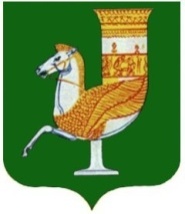 МУНИЦИПАЛЬНЭ ГЪЭПСЫКIЭ ЗИIЭУ «КРАСНОГВАРДЕЙСКЭ РАЙОНЫМ»ИНАРОДНЭ ДЕПУТАТХЭМ Я СОВЕТПринято 57-й сессией Совета народных депутатов муниципального образования «Красногвардейский район» четвертого созыва4 февраля 2022 года № 502Председатель Совета народных депутатовмуниципального образования «Красногвардейский район»______________ А.В. ВыставкинаГлава муниципального образования «Красногвардейский район»_____________ Т.И. Губжоковс. Красногвардейское от 04.02.2022 г. № 251